Сценарий выпускного вечера«Прощание с детством»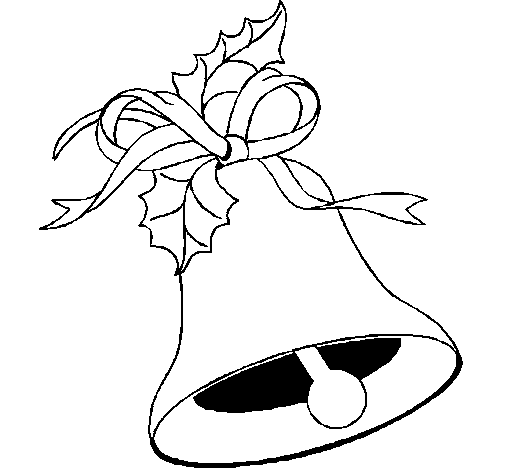 ОГОБУ«Детский дом №2»Якименко М.И.г. Биробиджан, 2015г.Цель: создание торжественного, праздничного настроения у  выпускников и гостей мероприятия Задачи: выразить благодарность  всем сотрудникам Детского дома за воспитание и обучение выпускников; подчеркнуть индивидуальность и вклад каждого выпускника; дать напутствие во взрослую жизнь с наилучшими пожеланиями всем ребятам и сотрудникам.Ход:Ведущий 1.Внимание, друзья, внимание!Наш праздник начинаетсяДобра и счастья пожеланияПускай сегодня не кончаются.С грустью с детским домом прощаясь, Частицу его волшебстваВ сердце хранить обещаютВиновники торжества.Растерянные и счастливыеСейчас предстанут перед нами.И чувства неповторимые Не в силах высказать словами.Ведущий 2. Дорогие друзья, этот бал не может начаться, пока пустуют почетные места, предназначенные для наших выпускников.Ведущий 1. Без них, именинников дня, наш праздник просто не имел бы никакого значения. А значит, пора пригласить в зал тех, ради кого мы здесь собрались.Ведущий 2. Встречайте выпускников 2015 года!Звучит аудиозапись песни «Школьная пора» в исполнении Т. Овсиенко. Выпускники парами входят в зал.Флешмоб выпускников, после танца начинают диалог.Ведущий:- Дело было, конечно, не вечером,Но делать ребятам было нечего.- Женя в зеркало смотрела,- Света рядом что-то пела.- Рома  тихо рассуждал,- А Андрей ногой качал.- Витя  с Катей всё кивали,- Ваня с Костей - мяч гоняли.- Маша с Ксюшей шепталисьПро девчат, что повлюблялись.- Кто-то что-то уронил.- Вова вдруг проговорил:Вова:- Может, нам куда сгонять?Ну не век же нам скучать?- Вовку дружно поддержали,Сразу все запредлагали:Андрей Л.:- Правда, братцы, чем сидеть,Лучше ДиВиДи нам посмотреть.Наташа Ч.:- Нет, теперь- это не то,Может, слетаем в кино?ВаляА.:- В кино? Бросьте!Два часа сидеть смотреть,Лучше в группе, на диване,Телевизор посмотреть.- Тут откликнулся Артём:- Вы, конечно, извините,Может быть, на стадион?Эля:- Что? Зачем? Опять футбол?- На футбол мы не хотим,Посмотреть, как 20 дядьТам один гоняют мяч!- Успокоил всех Сергей Г.:- Может быть, пойдем в музей?Подождите, не шумите,В музей детства не хотите?Только надо поспешить,Могут ведь его закрыть!Что вы сразу загрустили?Вы в такой ведь не ходили.Обещаю вам, что в немВремя классно проведем.Света К.:- А там много экспонатов?Вика С.:- Есть там зал - отдел фанатов?Наташа Р.: - А спортивный есть там зал?Андрей Б.: - А буфет?Сергей Г.: -Я ж вам сказал, друзья!Поспешим  быстрей туда,Пока не закрылись  двери музея,Увидите все сами, Ну, пошлите скорее.Ведущий:- Все согласно закивали,- В три минуты собрались- И к музею подались.Ребята разворачиваются в сторону музея, но навстречу им уборщики, танцуют под музыку со швабрами и не пускают к музею ребят.Уборщики:- Поворачивайте назад, сегодня выходной, да и музей закрывается на лето, мы проводим генеральную уборку.Все:- Пустите нас в музей, ну пожалуйста!Уборщики:- Нет, нет, музей закрывается до осени!Все:- Ну дайте нам немного времени, чтобы посетить его!Наташа Б:- Дайте детству наиграться! Вдоволь, досыта, не вкратце! ВаляХ.:-Дайте дождиком умыться! Дайте, как цветку раскрыться!- Насмеяться, наскакаться. Дайте радостно проснуться. Дайте в ласку окунуться!Катя Т.:- Дайте детству задержаться, дайте верой надышаться. Дайте в рост нам всем подняться!- Дайте детству состояться!Лена О.:- А кто же поведет нас по залам музея? Давайте попросим наших воспитателей!Воспитатель:По залам детства, музея детстваПройдемся с вами и погрустим.Дорогу в юность откроет он вам–Вот зал наш первый, смелей иди!На слайде кабинет директора.Чтец:У НАЧАЛЬСТВА СУДЬБА НЕЛЕГКА У ДИРЕКТОРА ДЕТСКОГО ДОМА   УЖАСНА.ЦЕЛЫЙ ГОД ИЩЕТ ВЫХОД НАПРАСНО ИЗ ФИНАНСОВОГО ТУПИКА.Чтец:ОПЯТЬ ЗА воду и тепло ПРИСЛАЛИ СЧЁТ,И КРЫША ТУТ И ТАМ ПРЕДАТЕЛЬСКИ ТЕЧЁТ,А ВДРУГ ОТКЛЮЧАТ СВЕТ – БОЛИТ ДУША.чем накормить, во что обуть, одеть,и наставление надо дать, чтоб все учились бы на пять.Чтец:ПРЕДСТАВИТЬ ТРУДНО, ПРАВО СЛОВО НЕ РАССКАЗАТЬ И НЕ ПОНЯТЬ  НАШ детский дом  БЕЗ Любови Александровны Быстровой,Чтец:С чего начинается детский дом?С директора, прежде всего.Вот с этой милой женщины, которой так много дано.С чего начинается детский дом? С директорских пристальных глаз                                                                              С забот этой сильной женщины, что помнит о каждом из нас.А может он начинается с тревожных, бессонных ночей.Спасибо Любовь Александровна, спасибо от ваших детей.   На мотив песни Филиппа Киркорова «Милая» 1.У нас директор чудный,И сдержанный, и мудрый.Коль заслужил – похвалит,Коль надо – пожурит.Мила и энергична,Как Беатриче Данте,И, несмотря на хрупкость,Легко руководит.Припев:Милая, милая, милая,Нежный наш ангел земной.С вами сегодня прощаемсяСегодня у нас выпускной,Наша Любовь Александровна,Знаем: вы любите нас,Вам благодарен за все, за всеИскренне каждый из нас.2.Порой вы быль строги,К порядку звали многих:И чересчур пассивных,И очень заводных.К работе приучалиИ мудро наставляли,Побольше бы нам в жизниВстречать людей таких.Припев:Милая, милая, милая,Нежный наш ангел земной,Жаль с детским домом  прощатьсянам,С вами любимой такой,Наша Любовь Александровна!Знаем, вы любите нас,И никогда не забудет васТочно уж каждый из нас.Выпускники вручают директору букет, подарок для детского дома.Ведущий: Слово предоставляется Любови Александровне…….Ведущий:Сегодня вместе с нами ещё один директор – Дубина Надежда Васильевна – директор школы №16. Она тоже хочет поздравить выпускников.Вручается букет директору школы.На слайде фото заместителей директора( Иванова В.В., Иманова З.П., Шаповалова Н.Е., Савельева С.Н.).Ведущий. Угадайте, что было самое страшное в детском доме?  Ведущая. Ну, конечно, попасть на ковер к заместителям директора! Ведущий. Когда мы разбивали окно или когда мы сбегали с контрольной по алгебре.  Ведущая. Или когда проводили несанкционированные опыты за Незабудкой. Ведущий. Все это заканчивалось в их кабинетах! Ведущая. Нам долго и убедительно втолковывали, как нехорошо мы поступили. Ведущий. Какие страшные последствия могут иметь такие поступки. Ведущая. Мы бодро давали слово, что никогда не повторим ничего подобного. Ведущий. И сами верили, что завтра начнем новую жизнь, в которой не будет места подобным шалостям.  Ведущая. Но уже на следующий день мы придумывали новые шалости.  Ведущий. И все повторялось! Ведущая. Сначала мы думали, что заместители директора - это карающая инстанция.  Ведущий. Но, став постарше, мы поняли, что это не так.  Ведущая. Они создают погоду в детском доме!Ведущий. И мы благодарны им за то, что погода в нашем доме была благоприятной для нас.  Ведущая. И, что погода в течение всех лет была теплая и солнечная!Вручаются букеты завучам.Музыкальный номер в исполнении вокальной группы «Уходит детство»Воспитатель: Уважаемые ребята я приглашаю вас в следующий зал музея детства.На слайде помещения Детского дома, фото сотрудников.1-й. Я люблю этот дом, этот дворик и сад,  2-й. Я люблю этих добрых и скромных людей.  3-й. Если были пред вами за что виноваты,  То простите за все и меня, и друзей. 4 –й. Профессии есть разные, в детском доме очень важные,  И все они оставили неизгладимый след. 5 – й. Спасибо Вам надежные, спасибо вам отважные,  Без Вас бы нам не выдержать здесь в доме столько лет. Чтец:Благодарим сегодня всех: Кто нас лечил, кто нас кормил. Кто нам с домашкою помог Кто поднимал нас нас на урок. Кто краны, окна нам чинил. Кто чистоту нам наводил. Кто деньги детские давал И в доброй строгости держал. За светом и теплом следил. И дискотеку проводил. Кто расписание составлял. И с нами кто в футбол играл. Всем ктоиз нас людей ковал: Все:«Спасибо вам всем. И дай вам Бог здоровья!» -й. Благодарность и в песнях, и в каждой строке,  Даже если улыбкою дышит она.-й. Мы концерт продолжаем, и следующий номер Детский дом посвящаем тебе!Песня в исполнении вокальной группы «Прощай наш дом».Воспитатель: А теперь самый весёлый зал нашего музея детства. Не понимаете о чем я?А слова -  три, четыре вам ни о чём не говорят?Выступление команды КВН.- Джентльмены! В команде КВН наконец-то появилась парочка вакантных мест!- Объявляется конкурс!- Расслабьтесь, пацаны! В моем дневнике пара появляется каждый день и на каждом вакантном месте!- И что это за конкурс?- Кто из учителей первым встретит Марью Ивановну!- Что поделать, джентльмены! Учителя - учат, воспитатели-воспитательствуют, директор - директорствует, а ученики...- ... опять ни фига не делают!- Ты что? Учатся!- Это ты что! Учатся только выпускники и то только на экзаменах! Так что расслабьтесь, пацаны!- А мне понравилось сдавать выпускные экзамены!- Сколько ты их сдал! Один!- Потому и люблю!- Джентльмены! Нам надо поговорить серьезно! КВН детского дома в опасности! Из команды уходят почти все участники! Что на это скажут наши дорогие педагоги?- Цирк уехал...- А клоуны остались!- А чем мы хуже? Так что, пацаны, расслабьтесь! Прорвемся! Будет новая команда!- Необходимы доказательства!- А мой дневник! Он чем хуже?- Это точно! Все как у настоящих КВНщиков!- Так что, детский дом, расслабься: КВН продолжается!- И мы говорим: Три, четыре – СПАСИБО!Музыкальный номер от команды КВН.Переделанная песня на выпускной на мотив песни группы ДДТ «Осень»1.Что такое детский дом? Он — детство. Розовое детство за плечами. Не забыть нам время,  где всегда мы были вместе Рядом с домом, с нашими друзьями.Припев: Детство, детство, жжём корабли, Детство,детство осталось вдали. Пусть проходят дни и года.Детский домвты сердце всегда.2.Что такое детский дом? Он— юность. Первые мечты, надежды, слёзы… А сейчас стоим мы у порога взрослой жизни. Там, поверьте, будет всё серьёзно. А сейчас стоим мы у порога взрослой жизни. Там, поверьте, будет всё серьёзно.Припев:Детство, детство, жжём корабли, Детство ,детство  осталась вдали. Пусть проходят дни и года.Детский дом ты в сердце всегда.3.Что такое детский дом? Он — дружба. Дружба, что на веки нас связала. Пусть мы разбежимся,  но остаемся, конечно, Мы друзьями — это ведь немало. Пусть мы разбежимся,  но остаемся, конечно,Мы друзьями — это ведь мало.Припев:Детство, детство, жжём корабли, Детство , осталась вдали. Пусть проходят дни и года.Детский дом ты  в сердце всегда.Ведущий: Следующий зал самый душевный.На слайдах воспитатели.- Дорогие выпускники! Сегодня у ваших воспитателей тоже выпускной. Они волнуются за ваше будущее и благословляют вас в дальний путь. Им предоставляется слово.Воспитатель:И первый взлет, и первое паденье... И в этот вечер нам хотелось, чтобы Запомнили Вы каждое мгновенье... Пока еще мы вместе, еще рядом... А впереди - далекий, трудный путь. Но есть возможность добрым, нежным взглядом Прощенья попросить - за что-нибудь! Воспитатель:Пусть в этот вечер с Вами вновь Проносятся мгновенья первой встречи. И первый друг, и первая любовь - Все вспомнилось в прощальный этот вечер. Мы Вам желаем силы, вдохновенья, Поменьше неудач и слез. И в наш нелегкий век - еще терпенья! Воспитатель:И исполнения мечтаний всех, и грез! Чтоб по душе нашли себе Вы дело! Чтоб повстречали настоящую любовь! Вперед, выпускники, шагайте смело, Вам счастья и удач желаем вновь!Воспитатели поют песню (на мотив "Последний бой")1.Мы так давно, мы так давно не отдыхали,Нам было просто не до отдыха с тобой!Мы столько лет задачки вместо вас решали,И, наконец,  сегодня вечер выпускной!Припев.Ещё немного, ещё чуть-чуть, - Бал выпускной – он важный самый…А нам б лет пять назад вернуть, Чтоб вы ещё побыли с нами.2.Пусть приходилось с вами нам порой несладко, Пусть не всегда послушны были вы порой.Давно ли палочки писали вы в тетрадках,И вот уже у вас сегодня выпускной!Припев.Ещё немного мы попоём, Ну а потом слегка поплачем.И с вами взрослую жизнь начнём, Почти с нуля… а как иначе? 3.Последний вечер, вы ещё как будто дети, А завтра стать должны серьёзными совсем.Мы вместе с вами пропоём вот эту песню,Проводим детство, пожелаем счастья всем!Припев.Ещё немного, ещё чуть-чуть, - В ваш выпускной мы рядом с вами.И пожелаем: «В добрый путь!»Успеха вы добьётесь сами!Воспитатели торжественно выносят на подносе ремень, украшенный бантом и ножницы на другом подносе. 1. Милые наши дети. Обращаем ваши взоры на этот важно лежащий на подносе предмет. В течение стольких  лет он служил для вас символом воспитанности и занимал почетное место на гвоздике. Он обладал огромной силой власти и заставлял вас подчиняться.  2. Но сегодня его власть закончилась, так как вы стали взрослыми, самостоятельными и ответственными людьми. И теперь он не имеет никакой силы над вами. Мы отдаем его вам в вашу власть.  (дети режут по кусочку)  3. А теперь посмотрите у кого какой кусочек,  значит такую власть имел над каждым этот ремень. Сохраните, покажите своим детям.Ведущий: Слово выпускникам (одиннадцатиклассники)1 –й. Дорогие, любимые наши воспитатели!Вы столько дали нам тепла и света!Что хватит обогреть десятерых.К вам шли мы за любым советомИ видели огонь в глазах живых.2 –й. Спасибо вам за ваше вдохновенье,За ваш порой неблагодарный труд.Так пусть же эти чудные мгновеньяВам силу жизни в будущем дадут!3 –й. Мы пронесем по жизни эти знания –Хоть были непослушными порой,Но не напрасны были все ваши старания,За ваше дело мы всегда стоим горой.4 –й. Наши воспитатели, забыв про все на свете,Учили вы идти туда, где цели свет,Для вас мы все – талантливые дети,А вы для нас – всегда авторитет.Вручение букетов воспитателям.Ведущий: После выпускного бала наши дороги разойдутся. Каждый из нас пойдет своим путем. Но эти годы, которые мы провели вместе, навсегда останутся в нашей памяти. Так давайте перед расставанием дадим клятву верности тому, чему учил вас наш Дом.Клятва выпускника.Я, выпускник 2015  года, на пороге начала самостоятельной жизни перед лицом своих друзей торжественно клянусь: — пронести память о тех, кто меня учил и воспитывал , с кем я жил и взрослел, через всю жизнь; — быть всегда честным и принципиальным, гуманным и справедливым, как учили меня в детском доме; — высоко нести знамя родного Детского  дома №2, беречь его честь; — никогда не останавливаться на достигнутом, постоянно пополнять свои знания, помнить о мудрых заветах наших наставников.Да сбудется все, что задумано, сегодня и во веки веков.- Клянусь! Клянусь! Клянусь!Ведущий: Слово для поздравления выпускников предоставляется  Заместителям директора – Валентине Викторовне, Зинаиде Петровне и Нине Евгеньевне.Вручение памятных подарков выпускникам.Ведущий:"ДО СВИДАНЬЯ, ШКОЛА" 1. Сегодня  девчонки, мальчишки - все вместе, Прощаемся мы с детским домом родным. Останутся в памяти школьные годы, Здесь связаны мы были жизнью одной. Здесь мы росли и здесь мы повзрослели, Здесь научились мы крепко дружить. Может когда-то мы в группах шумели, Но как же без этого школьником быть.ПРИПЕВ: Вот уже все мы не дети, Отчего же мы грустим? От того, что в этот вечер Дому "до свиданья" говорим. Вот уже все мы не дети, Отчего же мы грустим? Оттого, что в этот вечер Детству "до свиданья" говорим.2.Уходим, прощаясь, но знаем мы точно - Будут девчонки,мальчишки,  как мы. Лишь грустно одно, что вернуть мы не сможем Далёкие школьные годы свои.ПРИПЕВ: Вот уже все мы не дети, Отчего же мы грустим? От того, что в этот вечер Дому "до свиданья" говорим. Вот уже все мы не дети, Отчего же мы грустим? Оттого, что в этот вечер Детству "до свиданья" говорим.